Группа №7Предмет: Разработка эскизов орнаментального оформления изделий из дереваЗАДАНИЕ: Повторить материал конспекта «Роспись «Пряник». Выполнить орнамент «Пряник» в красках (работа ведется красным цветом краски)1 этап – выполнение композиционного центра орнамента (многоугольника) и растительного элемента внутри многоугольника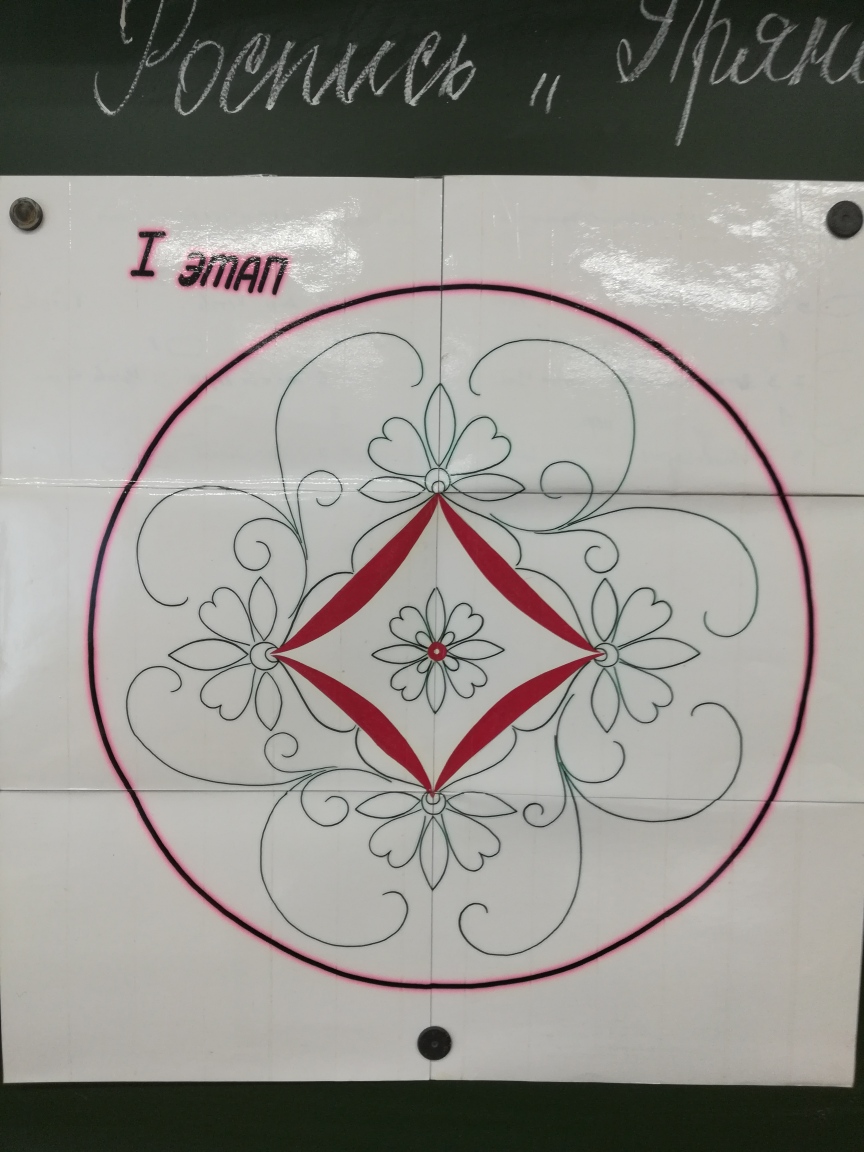 2 этап – оформление внешних углов многоугольника орнамента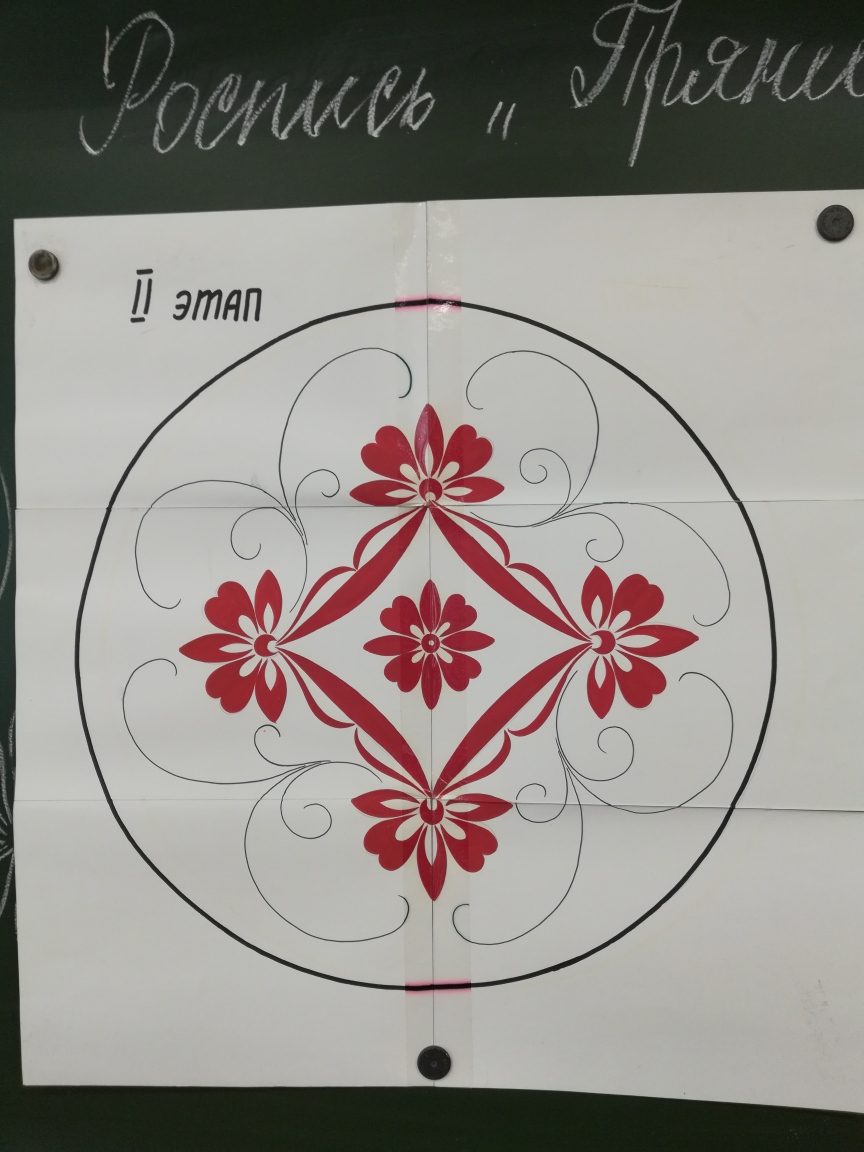 3 этап – выполнение травочного орнамента с введением растительных элементов с внешней стороны многоугольника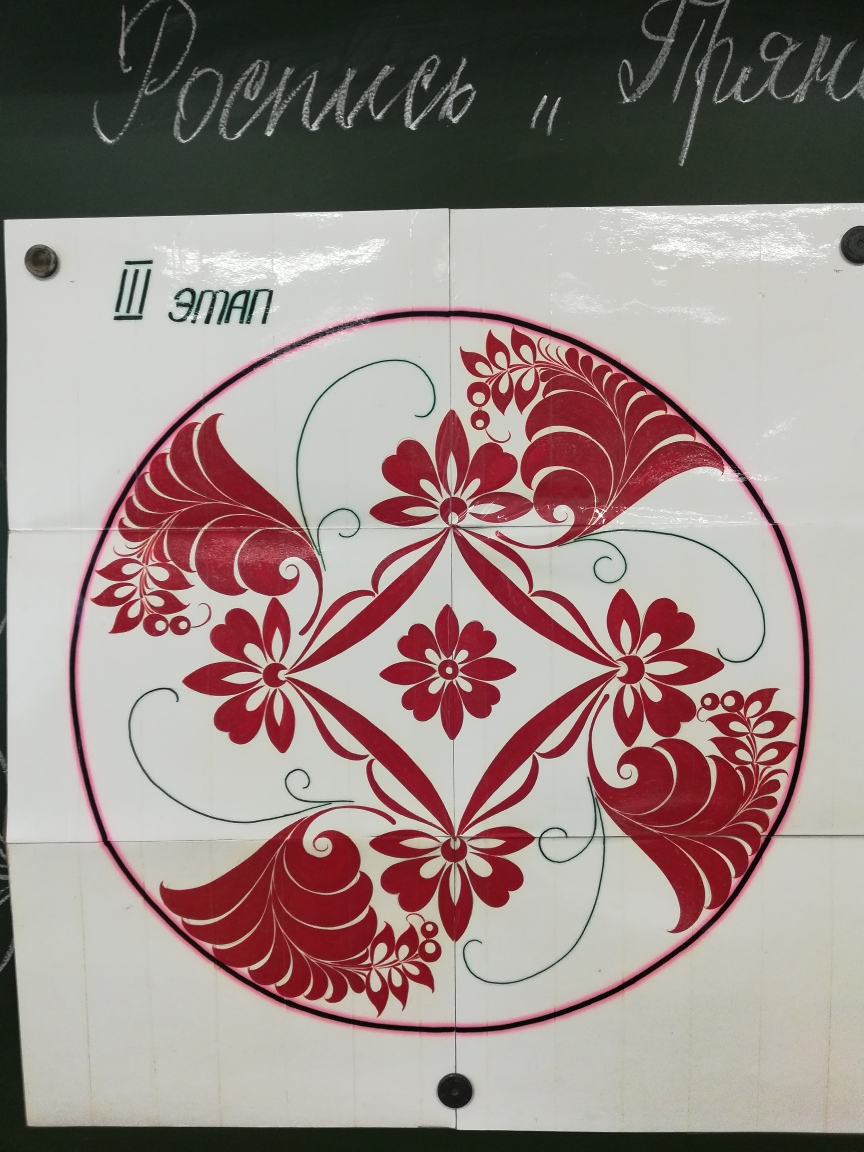 Предмет: Основы дизайнаУчебник Беляева С.Е. «Основы изобразительного искусства и художественного проектирования»Задание: §2 стр. 172-178. Прочитать, выписать определения. Подготовить сообщение или реферат по одному из видов дизайна.Гр. 7История   Тема:  Феодальная раздробленность в Европе.  (Ответить на вопросы : что такое раздробленное государство. Выучить слова: феод, сеньор, вассал, барщина, оброк.  Записать положительные  и  отрицательные   стороны   феодальной раздробленности) Обществознание   Тема:  Мировоззрение, его типы  Право   Тема:  Политические режимы. Дать характеристику демократии, тоталитаризму, фашизму.Работы высылать на почту  Polboris57@yandex.ru или принести в рабочей тетради на последующем урокеПо английскому языку гр. №718стр.32 (о своем городе составить рассказ из 8-15 предложений)Практическая работа Тема Треугольники Цель: Обобщить и систематизировать знания по теме «Треугольники»Задания для практической работыТреугольники1.Начертите остроугольный треугольник и проведите в нём:все биссектрисы, все медианы, все высоты. Всего должно быть (3 чертежа).2. Начертите прямоугольный треугольник и проведите в нём биссектрисы, все медианы, все высоты. (3 чертежа)3. Начертите тупоугольный треугольник и проведите в нём биссектрисы, все медианы, все высоты. (3 чертежа).4. Начертите равнобедренный треугольник, подпишите на чертеже названия его сторон.5. Начертите равнобедренный треугольник, покажите на чертеже его свойства.6. Запишите свойство углов равностороннего треугольника.7. Начертите прямую а, отметьте точку К, не лежащую на прямой а. Проведите через точку К прямую с, перпендикулярную прямой а. Сколько таких прямых можно провести через точку К?8. Начертите отрезок АВ, постройте его серединный перпендикуляр. Отметьте на серединном перпендикуляре точку С. Каким свойством обладает точка С?Задания для проверочной работыПрямоугольный треугольникЗаполнить пропуски:Треугольник называют прямоугольным, если____________________________________Стороны, образующие прямой угол, называют __________________________________Гипотенузой называют сторону, ______________________________________________Любой катет _____________ гипотенузы.Сумма острых углов прямоугольного треугольника равна ________________________Если катет лежит против угла в 30°, то он ______________________________________Если катет в 2 раза меньше __________________, то он __________________________Один из острых углов прямоугольного треугольника равен 33°, тогда второй острый угол равен ______.Острый угол равнобедренного прямоугольного треугольника равен _______Один из катетов прямоугольного треугольника равен 32 см, а его гипотенуза равна 64 см. Тогда острые углы этого треугольника равны ____________Катет, лежащий против угла в 30°, равен 7,4 см. Тогда гипотенуза равна___________1 курс Математика Параграф №5 Степень с рациональным и действительным показателем. Стр. 24-30Повторить: правила (определение, свойства степеней, теорему и следствия 1,2,3).Заполнить таблицу в тетради.Решить письменно в тетради №72, 73, 74, 75 (четные)Группа № 7Задания необходимо выполнить до 30 октября 2021 года и выслать на электронную почту nosovajlya59@mail. Техника художественной росписи изделий из дереваЗадание № 2Ответьте на вопросы по теме «Художественные кисти»:Из шерсти каких животных делают кисти?Из каких частей состоит кисть?Где обозначается номер кисти?Назовите способы хранения кистей.Какие кисти используют хохломские художники?Ответы можно написать в тетради или напечатать и прислать по электронной почте.Учебная практика   Задание № 2Отработка техники выполнения травочного орнамента хохломской росписи. Выполнение травочного орнамента с  красной ведущей линии на ватмане А – 4: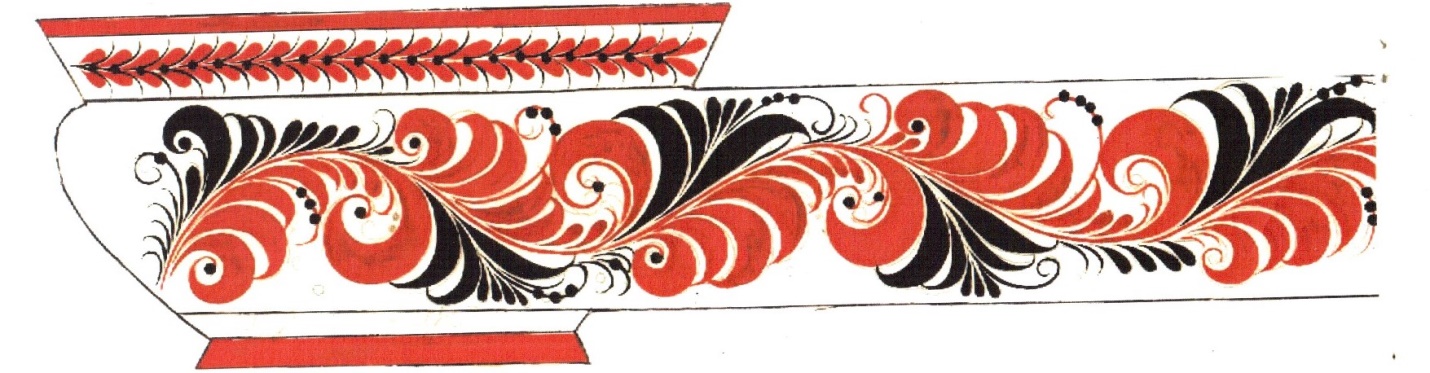 Выполнение травочного орнамента по ведущей линии в карандаше:- обозначение поля росписи(5,5 – 6 см);- наметка ведущей линии;- прорисовка круглой травинки в завершении криулей;- выполнение половинки кустика травки с одной стороны;- выполнение половинки кустика с другой стороны;- обозначение отводки на эскизе. Правила выполнения травочного орнамента карандашом Криули ведущей линии не должны сливаться между собой.Контур травочных элементов должен быть четким.Кустики травки должны иметь круглую форму.Группа 7 ОБЖ Сделать доклад или презентацию на тему «Вредные привычки и их влияние на здоровье человека». В докладе не забудьте указать какие органы страдают от той или иной вредной привычки и какие болезни появляются. Картинки приветствуютсяГруппа 7 География Письменно ответить на вопрос «Как человек влияет на окружающую среду?» Ответ должен быть подробный  ОТВЕТЫ ПРИСЫЛАТЬ НА ПОЧТУ Шумихиной С.В. swetlana.severyuhina@yandex.ruЗадание по русскому языку 25.10.2021Тема: официально-делововой  стиль, его особенностиСоставить план-конспект статьи учебника с. 313-314 (по теме урока)Упр. 463 письменноЗадание по литературе 25.10.2021Тема: контрольная работа по произведениям русской литературы 1 половины 19 века1. В литературе этого направления частный человек сменяется человеком исключительным, страстным. О каком направлении идет речь?а) классицизм                  б) романтизм                          в) реализм                            г) сентиментализм2. Назовите годы жизни А.С.Пушкинаа) 1802-1841                        б) 1789-1828                          в) 1799-1837                 г) 1805-18403. Найдите верный ответ:а) А.С. Пушкин женился на Анне Петровне Кернб) А.С. Пушкин похоронен на Псковщине в Святогорском монастырев) сильнейшим впечатлением лицейских лет стала для А.С. Пушкина Великая Отечественная война.г) род Пушкиных происходил из неизвестного крестьянского рода4. Памятник в поэме «Медный всадник» символизируета) Александра II                   б) Елизавету II                    в) Петра I                        г) Николая I5. Возлюбленную главного героя в произведении «Медный всадник» зовута) Наташа                         б) Мария                         в) Евгения                                г) Параша6. Какое стихотворение было написано юным Пушкиным по случаю предстоящего экзамена в лицее?а) «К другу стихотворцу»                                                          б) «Мечтатель»в) «Воспоминания о Царском Селе»                                         г) «Пророк»7. М.Ю.Лермонтов родилсяа) в Тарханах                   б) в Петербурге               в) в Москве                         г) в Пятигорске8. Мотив одиночества – основной мотив в лирикеа) А.С. Пушкина             б) А.А. Фета            в) Н.В. Гоголя                   г) М. Ю. Лермонтова9. В каком учебном заведении учился М.Ю.Лермонтов___________________________________10. Главным в мироощущении Лермонтова М.Ю. стало чувствоа) неразделенной любви                                                            б) страха за жизнь близких людейв) радости за отмену крепостного права                                г) отчуждения от мира11. Какие из приведённых ниже литературных произведений не принадлежат Н.В.Гоголю?а) «Герой нашего времени»                               б) «Майская ночь, или Утопленница»в) «Мцыри»                                                                                        г) «Ревизор»д) «Тарас Бульба»                                                                        е) «Невский проспект»12. Какое название носит проспект в одном из произведений Н.В. Гоголя?а) Невский                           б) Нежинский                  в) Московский                   г) Александровский13. Что такое романтизм?а) изобразительно-выразительное средство                                       б) литературное направлениев) другое название фантастики                                                             г) вид тропа 14. В приведенных строчках из стихотворения А.С. Пушкина найдите и выпишите эпитеты:Я помню чудное мгновенье:Передо мной явилась ты,Как мимолетное виденье,Как гений чистой красоты!_____________________________________________________________15. Перечислите несколько стихотворений А.С. Пушкина, которые относятся к свободолюбивой лирике поэта.16. Как Вы относитесь к лирике М.Ю.Лермонтова?17. Перечислите героев повести  Н.В.Гоголя «Портрет».Тест на знание текста повести Н.В.Гоголя «Портрет» : номер вопроса и букву-ответ.1. Действие повести происходит:
а) в Петербурге; б) в Москве; в) в деревне.2. Имя главного героя:
а) Андрей Петрович Чартков; б) Алексей Иванович Чиртков; в) Никита Иванович Чертков.3. В лавочке продавали:
а) картины, писанные маслом б) акварели; в) гравюры.4. Покупателей было:
а) много; б) немного; в) не было совсем.5. Чартков впервые увидал портрет:
а) на выставке; б) в монастыре; в) в картинной лавке.6. Главной деталью портрета было:
а) широкий азиатский; б) пейзажный фон – пламенный полдень; в) глаза старика.7. Чартков:
а) купил портрет на аукционе; б) неожиданно нашел портрет дома, появившийся таинственным образом;
в) сторговался в лавочке за двугривенный.8. Сколько раз Чарткову казалось, что таинственное появление старика происходит наяву, а не во сне:
а) два раза; б) три раза; в) четыре раза.9. На что были потрачены внезапно появившиеся деньги:
а) на необходимые для художника материалы; б) на поездку за границу для повышения уровня мастерства, в) на новую квартиру, одежду, развлечения.10. Талант Чарткова еще проявил себя:
а) в изображении Психеи; б) аристократической дамы; в) портрете дочери аристократической дамы.11. Чарткова прославил:
а) таинственный портрет; б) дама – заказчица;
в) сам себя прославил, заказав журналисту хвалебную статью и дав взятку.12. Чартков стал знаменитым:
а) благодаря высокому таланту; б) благодаря отступлению от принципов искусства и потаканию
заказчикам; в) благодаря таинственной силе портрета.13. Чартков окончил жизнь бесславно из–за:
а) зависти; б) пьянства; в) скандальной истории.14. После смерти Чарткова в его квартире обнаружили:
а) много денег; б) незаконченные великие произведения искусства;
в) нарезанные на куски великие творения мастеров искусства15. Историю таинственного портрета рассказал:
а) аукционист; б) аристократ, любитель живописи; в) молодой художник.16. Изображенный на портрете старик был:
а) ростовщиком; б) купцом; в) актером.17. Общение с человеком, изображенным на портрете, приносило людям:
а) удачу и богатство; б) несчастье; в) широкую известность.18. Портрет был заказан художнику:
а) церковью, для которой он писал святых; б) родными ростовщика; в) самим ростовщиком.     19. Поняв, что его кисть послужила дьявольским орудием, художник:
     а) бросил вообще заниматься своим ремеслом; б) ушел в монастырь, чтобы очиститься от греха;
     в) продолжал писать картины.     20. Портрет в конце концов:
    а) был продан на аукционе; б) уничтожен; в) украден.Эл.почта: marina040761@mail.ruДистанционное обучение 25.10 – 30.10 (задание переслать по почте)Определение степени с рациональным показателемСвойства степенейТеоремаСледствие 1Следствие 2Следствие 3группадата день/недкол/часзадание 7(инф)пятница1Информатика (задание переслать по почте). Группа №1-2Составить доклад по теме:«Правовые нормы и правонарушения в информационной среде»Материал взять на сайте училища: пункт меню Личные странички учителей – Личная страничка Ясницкой М.П. – Дистанционное обучение – Лекции - Правовые нормы и правонарушения в информационной средеТребования: объем не более 3-х печатных листов, размер шрифта 12пт, тип шрифта Times New Roman.